ПРОЕКТСтратегія сталого розвитку Нетішинської
міської об’єднаної територіальної громади
на період до 2028 рокуНетішин, 2016ЗМІСТВСТУПСтратегія сталого розвитку Нетішинської міської об’єднаної територіальної громади на період до 2028 року (далі – Стратегія) – це основний документ планування економічного, соціального та екологічного розвитку громади; є основним орієнтиром для планування напрямків розвитку громади, а також для визначення критеріїв відбору та результативності окремих проектів з метою реалізації стратегічних цілей.Стратегія відповідає Конституції України, Закону України «Про місцеве самоврядування в Україні», Закону України «Про добровільне об’єднання територіальних громад», Указу Президента України «Про Стратегію сталого розвитку «Україна-2020», Постанові Кабінету Міністрів України «Про затвердження Державної стратегії регіонального розвитку до 2020 року, Постанові Кабінету Міністрів України «Про затвердження Порядку розроблення регіональних стратегій розвитку і планів заходів з їх реалізації, а також проведення моніторингу та оцінки результативності реалізації зазначених регіональних стратегій і планів заходів», Стратегії регіонального розвитку Хмельницької області на 2011-2020 рр. та іншим нормативно-правовим актам України.В основу Стратегії покладено концепцію сталого розвитку, яка передбачає гармонійний розвиток економічної, соціальної та екологічної складових громади. Стратегія відповідає пріоритетам державної регіональної політики, зокрема, підвищення рівня конкурентоспроможності регіонів та ефективне управління у сфері регіонального розвитку. Разом з тим, хронологічні межі Стратегії визначено до 2028 року з огляду на 7-річні цикли планування та бюджетного фінансування Європейського Союзу та Стратегії «Європа - 2020» (стратегії соціально-економічного розвитку Європейського Союзу на період до 2020 року), а також низку інших методів, механізмів та інструментів стратегічного планування.Стратегію Нетішинської міської об’єднаної територіальної громади та її структурні компоненти було сформовано на основі проведених у квітні – травні 2016 року:соціально-економічного аналізу потенціалу ОТГ для формування профілю громади (Додаток 1);опитування мешканців об’єднаної територіальної громади (Додаток 2) та експертного опитування (Додаток 3) з метою формування бачення розвитку та проблемного кола ОТГ;серії стратегічних сесій з залученням представників територіальної громади;тренінгу з проектного менеджменту;консультацій з представниками органів місцевого самоврядування території.Процес розробки Стратегії включав послідовність поєднання методів та заходів з залученням громади ОТГ, який засновується на принципах відкритості, взаємної відповідальності, спільної діяльності та вироблення узгоджених рішень. Впровадження Стратегії завершується на рівні конкретних проектів, з визначеною вартістю всіх проектів, зорієнтованих на конкретні вимірювані результати та користь для територіальної громади, члени ОТГ хочуть взяти і братимуть відповідальність за впровадження проектів стратегії.Стратегія визначає бачення розвитку Нетішинської міської об’єднаної територіальної громади до 2028 року, чотири стратегічні напрямки розвитку (стратегічні цілі), індикатори результативності досягнення цілей під час реалізації програм та проектів в межах реалізації стратегічних цілей.Реалізація Стратегії полягатиме у розробці низки проектів, цільових та інших програм соціально-економічного розвитку об’єднаної територіальної громади, які базуючись на розумінні поточної ситуації в ОТГ покликані забезпечити всебічний та рівномірний розвиток економіки та соціальної сфери в усіх населених пунктах.  Кожен проект чи програма, що приймається громадою для впровадження у період до 2028 року, має відповідати індикаторам результативності та стратегічним цілям Стратегії.Відтак, Стратегія сталого розвитку Нетішинської міської об’єднаної територіальної громади на період до 2028 року – цілісний комплекс бачення та взаємодоповнюючих цілей задля цілісного територіального економічного, соціального та екологічного розвитку.РОЗДІЛ І.
ЗАГАЛЬНА ХАРАКТЕРИСТИКА ГРОМАДИНетішинська міська об’єднана територіальна громада (ОТГ) розташована на межі Хмельницької та Рівненської областей на відстані 540 км від Румунського, 400 км від Польського та  від Білоруського кордонів. Основним населеним пунктом ОТГ є місто обласного значення Нетішин – провідний центр атомної енергетики України. Із заходу ОТГ межує із Острозьким районом Рівненської області, а на півдні – з територією Ізяславського району Хмельницької області (рис. 1).Сучасний адміністративно-територіальний устрій ОТГ склався шляхом об’єднання Нетішинської міської ради та Полянської, Кривинської, Білотинської, Лисиченської та Головлівської сільських рад. Нині до складу Нетішинської міської об’єднаної територіальної громади входять 14 населених пунктів, з них 13 сільські: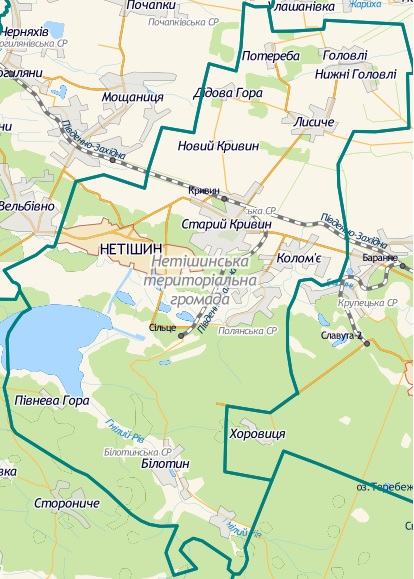 Нетішин: Перша точно відома згадка датується 12 травня 1542 року в акті, відповідно до якого Нетішин, як село Острозького замку, разом із низкою інших маєтностей переходило у володіння княгині Беати Костелецької.Полянь: Територія села Полянь була заселена людьми з давніх часів. Про це свідчать знайдені в землі старовинні знаряддя праці: скребачки, наконечники стріл та списів, кам’яні сокири та глиняний посуд. На околицях села виявлено залишки Трипільської культури.Колом’є: Найменування села походить від кругового типу поселення, обумовлене необхідністю захистів від набігів ворогів та за давніми переказами через село протікала річка М’є. Вперше згадується у 1583 році, як маєток князів Острозьких при старому тракті з Острога до Славути.Комарівка: Назва села походить від наявності тут значної кількості  комарів. Перші згадки про с. Комарівка внесені в акті розподілу землі між князями Острозькими в 1602 році, де вказано, що жителі села займались землеробством, лісозаготівельними роботами, гончарством.Старий Кривин: Навколишні землі с. Старий Кривин були залюднені ще в найдавніші часи, про що свідчать виявлені тут матеріали доби неоліту, бронзи (група курганів східнотшинецької культури на південних околицях Кривина), раннього заліза в урочищі Завитки.Новий Кривин: Перші відомості про село належать до 1602 р.Білотин: Найдавніша згадка про село датується 1506 року з документів архіву князів Сангушків.Комини: Відомостей про село немає, крім того, що в роки Другої Світової війни було майже повністю спалено.Півнева Гора: Назва села походить від прізвища єврея Піня, який на горі збудував корчму і тим самим привернув до себе увагу. Вважається заснованим 1603 року.Лисиче: Походження назви села точно не відоме. Однак одна з версій свідчить, що раніше село було розташоване в лісі («ліси це»). А друга  розповідає, що з лісу, що оточував село і простягався до с. Потереба текла річка з назвою Лисича, а в лісі було багато лисиць.Дідова гора: Виникло село наприкінці ХІХ сторіччя, коли, по скасуванні 1861 року кріпаччини у Російській імперії, місцеві поміщики, шукаючи вигідних покупців на свої землі, почали продавати їх вихідцям з Австро-Угорщини – чехам, словакам, німцям-австрійцям.Потереба: Село виникло у ХІХ ст. остаточно походження назви не відоме. Існує думка, що назва села походить від топоніма «Поруби» - місцевість у лісі, де зараз розташоване село і на місці, якого колись активно велась лісовирубка.Головлі: Назва з'явилася щонайменше у XVI ст. і зберігається до тепер. Є декілька версій походження топоніма Головлі. Перша -  назва походить від назви риби головень, яка водилася в місцевій річці «Хотичин». Друга - назва села виникла після пожежі, яка знищила всі поселення, лишились лише одні головешки-головні.Нижні Головлі: Село виникло наприкінці XIX сторіччя, після скасування 1861 року кріпаччини у Російській імперії. Місцеві поміщики, шукаючи вигідних покупців на свої землі, почали продавати їх вихідцям з Австро-Угорщини — чехам, словакам, німцям-австрійцям.Клімат Нетішинської міської об’єднаної територіальної громади формується під впливом як морських, так і континентальних повітряних мас. Характер та інтенсивність основних кліматоутворюючих факторів суттєво сезонно відрізняється. Фізико-географічний район ОТГ з парково-дібровним чагарниково-різнотравними ландшафтами давньо алювіальних хвилястих та горбистих суглинистих рівнин з темно-сірими лісовими глеюватими лугкосуглинистими ґрунтами, чорноземами і підзоленими і деградованими глеюватими легко- та середньо суглинистими під вологими грабо-дубняками. За лісорослинним районуванням ОТГ належить до Малого Полісся.Загальна земельна площа ОТГ становить 27679,7 га, з них: землі загальнодержавної власності - 10682,7 га або 38,6 %, решта належить громаді на правах комунальної або приватної власності. Забудовані землі становлять 1662,1 га або 6,1 %, сільськогосподарські угіддя - 9012,4 га або 32,6 %, водойми - 2554,4 га або 9,3 %, ліси – 8272,6 га або 29,9 %. Наявні розвідані родовища корисних копалин, зокрема, Комарівське родовище піску, а також родовища піску та глини в с. Старий Кривин.Територією протікають річки Горинь та Гнилий Ріг, наявні гідрологічні об’єкти природно-заповідного фонду: гідрологічний заказник «Клиновецьке», гідротехнічний заказник «Гнилий рів», заказник «Княже озеро». В наслідок побудови ВП «Хмельницька АЕС» було утворено ставок-охолоджувач або Нетішинське водосховище у 1986 році на р. Гнилий Ріг, яка впадає в р. Горинь. Під час створення водосховища було затоплено с. Дорогоща. Площа водойми – 1838 га.Однією з найвизначніших пам’яток на території ОТГ є млин, збудований у 1905 році, який згодом було перетворено в Нетішинську ГЕС, яка забезпечувала електроенергією села Нетішин, Солов’є, Кривин, Колом’є, Лисиче, Головлі, Дідова Гора, Потереба, Дорогоща, Півнева Гора та Білотин.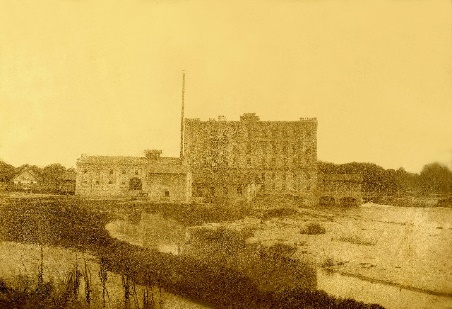 На сьогодні Нетішинська ОТГ має розгалужену мережу автомобільних доріг, яка забезпечує вантажні та пасажирські потоки внутрішньодержавні, внутрішньо регіональні та транзитні міжнародні транспортні потоки. Протяжність автомобільних доріг ОТГ загального користування складає близько 150 км. Залізничний і автомобільний види транспорту забезпечують вантажні і пасажирські перевезення у всіх видах сполучення – міжнародні, міжрегіональні і внутрішньо регіональні.Найбільшим підприємством на території Нетішинської ОТГ є ВП «Хмельницька АЕС» ДП НАЕК «Енергоатом», одне з найпотужніших підприємств не лише Хмельницької області, а й держави в цілому. Завдяки функціонуванню даного підприємства Хмельницька область посідає 4 місце (7,55%) за обсягами генерування електроенергії серед інших областей України, опісля Запорізької (25,91%), Донецької (14,54%) та Рівненської (8,23%). Виробництво та розподіл електроенергії у структурі промислового виробництва Нетішинської ОТГ займає 96,8 %. 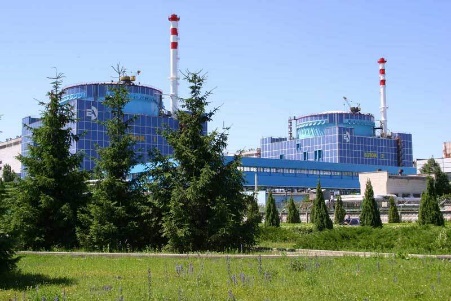 Наявні 3 сільськогосподарські підприємства та значна кількість установ, що надають послуги населенню.Рівень розвитку людського капіталу та достатня чисельність трудових ресурсів є основною запорукою розвитку об’єднаної територіальної громади. Чисельність населення ОТГ станом на 1 січня 2016 року становила 40 581 осіб, що становить 3,1 %  населення Хмельницької області. Із загальної чисельності населення м. Нетішин складає 37008 осіб або 91,2 %, сільське населення – 3573 осіб або 8,8 %. До складу громади входить 13 сільських населених пунктів, лише у семи із них чисельність населення перевищує 200 осіб. Чисельність громадян працездатного віку складає 28036 осіб або 69,09 %, діти шкільного та дошкільного віку - 8425 осіб або 20,77 %, пенсіонери - 4114 осіб або 10,15 %. Житловий фонд міста складає близько 700 тис. м2. Середня забезпеченість житлом в місті становить 22 м2 загальної площі з розрахунку на 1 мешканця. За останні п’ять років житловий фонд зріс на 40,7 тис. м2 (6,2%), зокрема, в розрізі новозбудованих житлових будинків спостерігається різке зростання даного показника починаючи з 2013 року. Загальна кількість дворів у селах об’єднаної територіальної громади складає 2168.На території ОТГ функціонують дошкільні навчальні заклади, 9 загальноосвітніх закладів, 1 професійний ліцей, заклади позашкільної освіти, заклади фізичної культури та спорту, спортивні гуртки та секції, мережа закладів культури.Стан атмосферного повітря, водних ресурсів, ґрунтів та збереження біорізноманіття перебуває в межах норми. На території Нетішинської міської об’єднаної територіальної громади наявні 11 сміттєзвалищ, з яких 2 паспортизовані та 6 упорядкованих. Вивезення твердих побутових відходів здійснюється на полігон твердих побутових відходів в районі с. Бадівка Острозького району Рівненської області. Рідкі та тверді радіоактивні відходи, що утворюються у процесі експлуатації ВП «Хмельницька АЕС», переробляються на установках кондиціювання АЕС і зберігаються у спеціальних сховищах рідких радіоактивних відходів і твердих радіоактивних відходів.РОЗДІЛ ІІ.
ГОЛОВНІ ЧИННИКИ ТА СЦЕНАРІЇ РОЗВИТКУ НЕТІШИНСЬКОЇ МІСЬКОЇ ОБ’ЄДНАНОЇ ТЕРИТОРІАЛЬНОЇ ГРОМАДИPEST-аналіз та SWOT-аналіз Нетішинської міської об’єднаної територіальної громади було сформовано на основі проведених опитувань громадської думки, експертного опитування, соціально-економічного аналізу показників функціонування територіальної громади, серії стратегічних сесій з представниками бізнесу, громадських організацій, працівників соціально-побутової сфери та органів місцевого самоврядування, які проводились у квітні – травні 2016 року.2.1. Результати PEST-аналізуPEST-аналіз – це інструмент, призначений для виявлення політичних (P - political), економічних (E - economic), соціальних (S - social) і технологічних (T - technological) аспектів зовнішнього середовища, які впливають та/ чи можуть впливати на об’єднану територіальну громаду (табл. 1).Таблиця 1PEST-аналіз Нетішинської міської об’єднаної територіальної громади2.2. Результати SWOT-аналізуSWOT-аналіз – це характеристика сильних та слабких сторін, переваг та обмежень у розвитку об’єднаної територіальної громади (табл. 2).Таблиця 2SWOT-аналіз Нетішинської міської об’єднаної територіальної громадиДля визначення перспективних напрямків розвитку громади побудуємо матрицю SWOT-аналізу, методичні підходи формування показані на рис.2.Рис. 2. Матриця SWOT-аналізу для визначення перспективних напрямків розвитку громади2.3. Порівняльні переваги громади та можливі напрями їх розвиткуРезультати PEST- та SWOT-аналізу Нетішинської міської об’єднаної територіальної громади дають підстави стверджувати, що основною конкурентною перевагою громади є наявність на її території підприємства загальнодержавного значення ВП «Хмельницька АЕС», яке є основним бюджетоутворюючим платником податків ОТГ та створює більшу частину високооплачуваних робочих місць. Наступними перевагами є високий рівень забезпеченості сільськогосподарськими угіддями та рекреаційними ресурсами, що створює можливості розвитку аграрного бізнесу та туризму. Високий рівень фінансової самостійності бюджету м. Нетішин та наявність бюджету розвитку є запорукою покращення якості надання публічних послуг для мешканців. На території громади є значна частина висококваліфікованих трудових ресурсів, які не є задіяними. Для кращого використання конкурентних переваг необхідно здійснити низку таких взаємопов’язаних заходів (табл. 3).Таблиця 3Перелік заходів з метою кращого використання сильних сторін та можливостей Нетішинської міської об’єднаної територіальної громади 2.4. Виклики та ризики розвитку громади та можливі напрями їх мінімізаціїРезультати PEST- та SWOT-аналізу Нетішинської об’єднаної територіальної громади дають підстави стверджувати, що найбільшими проблемами громади, які створюють основні ризики її сталому розвитку є значний рівень безробіття, необхідність покращення роботи житлово-комунального господарства та медичної інфраструктури. Для мінімізації впливу слабких сторін  та загроз зовнішнього середовища необхідно здійснити низку таких взаємопов’язаних заходів (табл. 4).Таблиця 4Перелік заходів з метою з метою мінімізації впливу слабких сторін та загроз
Нетішинської міської об’єднаної територіальної громади Отже, реалізація вище перерахованих заходів допоможуть уникнути нагальних проблем, використати можливості та якомога цілісно розвивати Нетішинську міську об’єднану територіальну громаду.2.5. Обґрунтування сценаріїв розвитку громадиВ стратегічному прогнозуванні можливих наслідків розвиту регіональних утворень чи окремих громад традиційно розглядають три головних сценарії:1) Песимістичний, за якого більшість зовнішніх загроз настануть з високою імовірністю, а вплив внутрішніх проблем посилиться, в результаті чого існуюча ситуація значно погіршиться, незважаючи на зусилля із впровадження Стратегії.2) Трендовий або інерційний сценарій розвитку, за якого зовнішні можливості і загрози, що виникають, взаємно компенсуються. У внутрішньому середовищі залишається все без змін, незважаючи на зусилля із впровадження Стратегії.Нетішинська міська об’єднана територіальна громада за умови подальшого песимістичного або інерційного розвитку матиме:закриття у 2018 році першого енергоблоку ВП «Хмельницька АЕС», що призведе до додатково безробіття та відпливу кваліфікованого персоналу поза межі об’єднаної територіальної громади;зменшення народжуваності на сільських територіях громади, що поступово призведе до тотального старіння сільського населення громади;відтік молоді поза межі об’єднаної територіальної громади;зношування житлово-комунальної інфраструктури та дорожнього покриття;віднесення території ОТГ до переліку депресивних та ін.3) Оптимістичний або модернізаційний/ інноваційний сценарій розвиту, за якого спостерігається позитивна динаміка основних показників розвитку громади, яка є результатом сприятливих зовнішніх умов, ефективних управлінських дій та зусиль із впровадження Стратегії.Нетішинська міська об’єднана територіальна громада за умови модернізаційного та/чи інноваційного розвитку матиме:відкриття нових малих та середніх підприємств, що зменшить рівень безробіття, особливо, серед жінок репродуктивного віку;забезпечення високих стандартів якості та доступності послуг (адміністративних, комунальних, туристичних, інформаційних, ІТ-консультаційних тощо);створення замкненого циклу з вирощування та переробки органічної продукції на внутрішній ОТГ та поза її межі;залучення інвестицій задля раціонального використання тепла, що виробляється ВП «Хмельницька АЕС» та ін.Логіка викладених нижче бачення, стратегічних та операційних цілей Нетішинської міської об’єднаної територіальної громади базується виходячи із оптимістичного/ модернізаційного / інноваційного сценарію розвитку. Крім того, було взято до уваги такі базові припущення:перспективні зміни національного законодавства, що регулює діяльність суб’єктів господарювання та функціонування місцевих органів самоврядування, не погіршуватимуть ситуацію в громаді;буде забезпечене належне управління впровадженням Стратегії, що включатиме створення ефективних та прозорих механізмів відбору, впровадження та моніторингу проектів з реалізації Стратегії;буде забезпечене належне фінансування проектів з реалізації Стратегії не лише коштами місцевого бюджету та наданих субвенцій з бюджетів вищих рівнів, але й за рахунок залучених джерел, включаючи іноземні інвестиції. РОЗДІЛ ІІІ.
БАЧЕННЯ, СТРАТЕГІЧНІ ТА ОПЕЦІЙНІ ЦІЛІ РОЗВИТКУ3.1. Бачення розвитку та місія громадиБачення розвитку Нетішинської міської об’єднаної територіальної громади до 2028 року було сформовано на основі проведених опитувань громадської думки та експертного опитування, серії стратегічних сесій з залученням представників територіальної громади, консультацій з представниками органів місцевого самоврядування території, які проводились у квітні – травні 2016 року. Разом з тим, обрання оптимістичного/ модернізаційного/ інноваційного сценарію розвитку Нетішинської міської об’єднаної територіальної громади до 2028 року передбачає гармонізацію усіх сфер функціонування ОТГ, оптимальне використання її ресурсів, передусім людських, що дозволяє сформулювати бачення її майбутнього стану:Стратегічні пріоритети Нетішинської міської об’єднаної територіальної громади:створення нових робочих місць з урахуванням місцевих ресурсів та можливостей;безпека та комфортні умови життя;забезпечення високих стандартів якості та доступності адміністративних та комунальних послуг;забезпечення можливостей для проведення вільного часу.Стратегічне бачення розвитку зосереджується на основних напрямках розвитку, які є достатньо загальними, до яких варто прагнути територіальній громаді, а також є конкретизованими для впровадження проектів економічного, соціального та екологічного спрямування. Кінцевою ціллю, що постає зі стратегічного бачення розвитку, є створення для мешканців Нетішинської міської об’єднаної територіальної громади високих стандартів життя, забезпечення можливостей праці та добробуту.Нетішинська міська об’єднана територіальна громада – економічна (Economic), екологічна (Ecologic), енергоефективна (Energy Efficient), електронна (Electronic), ексклюзивна (Exclusive), ерудована (Erudite), естетична (Esthetic) – 7 E-city (Seven E-City) (рис. 3):Рис.3. Концептуальне бачення Нетішинської міської об’єднаної територіальної громади
у 2028 році «7 E-CITY»Концептуальне бачення  Нетішинської міської об’єднаної територіальної громади у 2028 році «7 E-City»:Сформульоване вище бачення та стратегічні пріоритети дозволяють визначити Стратегічну місію розвитку Нетішинської міської об’єднаної територіальної громади на програмний період до 2028 року:Стратегічне бачення та місія Нетішинської міської об’єднаної територіальної громади до 2028 року реалізовуватиметься через досягнення таких стратегічних та операційних цілей розвитку (рис. 4):Рис. 4. Блок-схема поєднання та підпорядкування
стратегічних та операційних цілей Нетішинської ОТГЯк показано на рис.4, стратегічні цілі будуть реалізовані через систему операційних цілей, які доповнюють та конкретизують кожну з них. Також слід зробити таке зауваження, стратегічні цілі 1 та 3 об’єднали спектри втручань, що стосуються розвитку окремих секторів економіки, які визначені на період реалізації Стратегії пріоритетними. Натомість, стратегічні цілі 2 та 4, демонструють соціальну спрямованість Стратегії та визначають пріоритетність таких напрямів, як підвищення якості життя мешканців на території громади та  запровадження демократичних підходів у прийнятті соціально значущих рішень. Проте, реалізація кожної із стратегічних цілей опосередковано впливатиме на результативність кожної з них. Саме цим реалізується принцип комплексного та системного підходу у визначенні напрямків розвитку громади, що є певною запорукою успішності реалізації Стратегії3.2. Стратегічні та операційні цілі розвитку громади та заходи для їх реалізаціїУ процесі реалізації стратегічних та операційних цілей Стратегії планується здійснення низки заходів (табл. 5).Таблиця 5Перелік заходів з реалізації стратегічних та операційних цілей
Нетішинської міської об’єднаної територіальної громади РОЗДІЛ ІV.
ВПРОВАДЖЕННЯ ТА МОНІТОРИНГ РЕАЛІЗАЦІЇ СТРАТЕГІЇ4.1. Впровадження Стратегії та планів реалізаціїВпровадження Стратегії відбуватиметься після затвердження її на першому засіданні новообраної ради Нетішинської міської об’єднаної територіальної громади. Стратегія впроваджується через реалізацію комплексу організаційних, фінансових та інформаційних заходів, які будуть здійснюватися суб’єктами місцевого розвитку відповідно до планів реалізації Стратегії та інших програм соціально-економічного розвитку Нетішинської міської об’єднаної територіальної громади, які узгоджуються із Стратегією, а також рішень органу місцевого самоврядування, що приймаються для досягнення стратегічних та операційних цілей, визначених у Стратегії.4.2. Принципи впровадження та реалізації СтратегіїБазовими принципами впровадження та реалізації Стратегії є принципи системності та ієрархічності, збалансованості територіального розвитку та креативності.Впровадження Стратегії відповідатиме принципам Доброго Врядування (Good Governence), прийнятим Організацією Об’єднаних Націй:стратегічне планування (strategic planning);верховенство права (rule of law);транспарентність (transparency);рівність і включеність (equity and inclusiveness);узгодженість (consensus oriented);ефективність і продуктивність (effectiveness and efficiency);чутливість до змін (responsiveness);підзвітність (accountability);участь (participation), а також показникам «розумних» сталих міст, розроблених Економічною та Соціальною Радою Організації Об’єднаних Націй . Реалізація Стратегічних цілей сприятиме досягненню Цілей сталого розвитку, зокрема, сталого міського розвитку (Ціль 11).4.3. Організаційне забезпечення реалізації СтратегіїВиконавчий орган та конкретні особи, відповідальні за впровадження та реалізації Стратегії, визначаються на першому засіданні новообраної Ради Нетішинської міської об’єднаної територіальної громади (далі – Рада). Рада та її виконавчий комітет беруть на себе відповідальність за виконання проектів Стратегії в межах своїх повноважень. Рада затверджує персональний склад Комітету з управління впровадженням Стратегії. Рада дає доручення Комітету з управління впровадженням Стратегії розробити плани реалізації Стратегії та плани з впровадження кожного проекту в межах Стратегії, що включають терміни впровадження кожного етапу за кожним проектом та джерела їх фінансування.Методика реалізації Стратегії передбачає визначення пріоритетів упровадження. Важливим є здійснення Стратегії в рамках трьох послідовних та взаємопов’язаних програмних циклів (етапів), включених у три плани реалізації:перший – 2017-2020 роки;другий – 2021-2024 роки;третій – 2025-2028 роки.План реалізації Стратегії є:базою для середньострокового бюджетного планування та передбачає заходи, обсяги і джерела фінансування з визначенням індикаторів результативності їх виконання;основою для розроблення інвестиційних програм (проектів), спрямованих на розвиток Нетішинської міської об’єднаної територіальної громади.4.4. Фінансове забезпечення реалізації СтратегіїФінансове забезпечення реалізації Стратегії здійснюватиметься за рахунок:коштів місцевого бюджету, у тому числі бюджету розвитку;коштів Державного фонду регіонального розвитку;субвенцій, інших трансфертів з державного бюджету місцевим бюджетам;міжнародної технічної допомоги Європейського Союзу;коштів міжнародних фінансових організацій;коштів інвесторів;власних коштів підприємств.Конкретні джерела фінансування визначаються за кожним проектом та/або програмою.4.5. Інформаційне забезпечення реалізації СтратегіїІнформаційне забезпечення реалізації Стратегії забезпечується через висвітлення діяльності з впровадження та реалізації Стратегії через:засоби масової інформації;офіційний сайт Нетішинської міської об’єднаної територіальної громади;презентаційні заходи для мешканців громади і зацікавлених внутрішніх та зовнішніх інвесторів тощо.Інформаційне забезпечення реалізації Стратегії базується на принципах транспарентності і громадської підзвітності та реалізується Комітетом з управління впровадженням Стратегії.4.6. Моніторинг досягнення цілей СтратегіїМоніторинг Стратегії та результати реалізації Стратегії визначаються відповідно до Постанови Кабінету Міністрів України від 11 листопада 2015 р. № 932 «Про затвердження Порядку розроблення регіональних стратегій розвитку і планів заходів з їх реалізації, а також проведення моніторингу та оцінки результативності реалізації зазначених регіональних стратегій і планів заходів».Моніторингові звіти є відкритими документами і використовуються для уточнення завдань та бюджетних програм об’єднаної територіальної громади на наступний за звітним бюджетний рік.4.7. Індикатори досягнень цілей СтратегіїБазовими індикаторами досягнень цілей стратегії є:кількість створених робочих місць;доходи місцевого бюджету в абсолютних цифрах;рівень купівельної спроможності населення.Перелік узгоджених з Державною стратегією регіонального розвитку на період до 2020 року індикаторів, на досягнення прогнозованих значень яких спрямована Стратегія (табл. 6):Таблиця 6Перелік індикаторів результативності Стратегії
Нетішинської міської об’єднаної територіальної громади4.8. Джерела моніторингу досягнень цілей СтратегіїОсновними джерелами інформації для здійснення моніторингу реалізації Стратегії є:адміністративні звіти структурних підрозділів виконавчих органів ради і комунальних підприємств, доповідні записки;статистичні звіти (результати загальних державних статистичних спостережень і надані за окремими запитами);нормативно-правові акти центральних органів влади та органів місцевого самоврядування;соціологічні та експертні дослідження (у т.ч. опитування, анкетування, фокус-групи тощо);публікації з питань реалізації Стратегій Нетішинської міської об’єднаної територіальної громади у ЗМІ та на сайтах;індивідуальні і колективні звернення громадян;дані моніторингу відкритих джерел інформації та інтернет-публікацій;інші документальні джерела.Політичний факторПолітичний факторПостійна зміна бюджетної політики країни в частині видатків на розвиток місцевої інфраструктуриПолітична та безпекова нестабільність в країніПостійне удосконалення та налагодження механізмів захисту прав споживачів на різних рівнях управлінняВідсутність скоординованої системи дій з проведення національного, регіонального, місцевого продукту України на світовий ринокРозвиток плідного міжнародного співробітництва та евроінтеграційних процесів в сфері сталого розвитку територійЗміна законодавчих норм, спрямованих на стимулювання регіонального розвитку з огляду на децентралізаціюОсновні заходи уряду щодо здорової конкуренції на регіональному та національному рівняхНезлагоджені механізми захисту прав інтелектуальної власностіПідвищення ефективності державної політики в сфері регіонального розвитку та децентралізаціїНевідпрацьованість механізмів визначення рівня депресивності територійПрийняття нових нормативно-правових актів щодо соціально-економічних питань, особливо тих, які стосуються регіонального та місцевого рівнів управлінняЧастково врегульовані механізми антимонопольної політики України в соціально-економічній сферіЗастосування системного підходу до управління регіональним розвитком та їх ресурсним потенціаломНевідпрацьовані механізми застосування положень Закону України «Про концесії»Економічний факторЕкономічний факторЕкономічне зростання основних показників туристичної галузіСпадна хвиля економічного зростання країниПідвищення попиту на локальні товари та послугиЗміна структури попиту на товари та послугиПідвищення темпів ринкових реформЗниження темпів ринкових реформПоліпшення рівня та якості життя населенняПадіння рівня доходів населенняЗбільшення обсягів конвертованої валюти та зменшення строків її накопиченняЗміна валютних ставок та постійне коливання курсу валютПідвищення адаптації суб’єктів господарювання до умов конкурентного середовищаНизька купівельна спроможність місцевого населенняРозвиток малого та середнього підприємництва у країніЗначний рівень інфляції в країніРозвиток ефективного та прозорого ринку товарів та послугВідсутність фінансування з державного бюджету для матеріально-технічного оновлення та заміни зношеності основних фондів закладів соціально-побутової сфериЗростання обсягів інвестицій в сферу регіонального розвиткуФункціонування «тіньового бізнесу» в країніРеалізація в регіоні інноваційної моделі економічного зростанняНесподівані події, які не залежать від волі людей, що несуть за собою значні втрати для економіки країни (екологічні та техногенні катастрофи, терористичні акти тощо)Соціальний факторСоціальний факторВисока трудова мобільність населення Західного регіону УкраїниФормування національної самосвідомості та виховання молоді на засадах гуманізмуПотреби споживачів на послуги в Україні зростають, однак пропозиція не задовольняє внутрішній попитНерівномірне розподілення доходів різних вікових та професійних груп населенняПідвищення безпеки громадян, захист їх прав та законних інтересів, збереження їх майнаСезонність різних видів бізнесу, зокрема, туристичного, і, як наслідок, підвищення рівня безробіття в міжсезонняДотримання визначених державних соціальних гарантійПогіршення якості людського капіталу через підвищення рівня безробіття та міграційні процесиСтворення нових та збереження наявних робочих місцьПосилення трудової міграції, особливо серед молодіРозширення сфери тимчасової зайнятості населення у сільській місцевостіПідвищення ефективності співпраці неприбуткових організацій та органів публічної владиТехнологічний факторТехнологічний факторРозвиток науки та техніки у напрямку покращення науково-технологічного розвитку країниПоява нових технологічних вимог з боку користувачів до якості регіонального продукту, в тому числі ІТ-продуктуПідвищення якості обслуговування в країні згідно зі світовими стандартамиТехнологічна відсталість деяких галузей регіональної економіки УкраїніПоширення інноваційних технологій в галузях, які пов’язані з регіональною економічною діяльністюЗагроза балансу екологічної системи регіонуУдосконалення системи інформаційного забезпечення сфери регіонального розвиткуНакопичення значних обсягів відходів та відсутність технологічної бази для їх утилізаціїСтворення сприятливих умов для забезпечення рівного доступу до інформації на всіх рівнях управлінняНедостатнє використання новітніх технологій в системі регіонального та місцевого управлінняStrengths (сильні сторони):Weaknesses (слабкі сторони):природні ресурсиприродні ресурсиНаявність значних природніх ресурсів (лісів, гідроресурсів тощо), а також розвіданих родовищ корисних копалинНедостатній рівень використання наявного природного потенціалу для розвитку ОТГНаявність на території ОТГ значної кількості вільних земельних ділянок, призначених для ведення господарської діяльності, в тому числі земель сільськогосподарського призначенняНизький рівень ефективності використання земель сільськогосподарського призначенняГеографічне розташування на рівні середньої досяжності до найближчих важливих урбаністичних та економічних центрів України та ЄвропиВідсутність комплексного аудиту наявних ресурсів на території ОТГінфраструктураінфраструктураНаявність базових планувальних документів для розвитку соціально-побутової інфраструктури на бізнесу в м. НетішинНеобхідність створення планувальної документації для розвитку сільських територій ОТГІсторична спадщина населених пунктів громади, наявність унікальних об’єктів для екскурсій на ВП «Хмельницька АЕС» сприяють розвитку внутрішнього туризмуЗначна частина автомобільних сільських доріг об’єднаної територіальної громади перебуває у незадовільному стані, потребує капітального ремонтуНаявність власних засобів масової інформації, які функціонують на території громади, що надає широкі можливості для висвітлення результатів діяльності ОТГНедостатня поінформованість мешканців об’єднаної територіальної громади про події та заходи, що відбуваються на територіїДостатньо високий рівень надання послуг дошкільними та загальноосвітніми навчальними закладамиЧастина об’єктів житлово-комунальної інфраструктури ОТГ  потребує ремонтних робітРозвинена мережа закладів торгівлі та громадського харчування, фінансової інфраструктуриЗа результатами соціологічного дослідження у ОТГ є  недостатній рівень медичного обслуговуванняЗапровадження веб-сервісу «Розумне місто», що надає інструменти для оптимізації процесів місцевого самоврядування, забезпечення прозорості їх функціонування та сприяє об’єднанню зусиль влади та громади щодо вирішення місцевих проблемПодрібненість сільських населених пунктів, що ускладнює формування територіальної системи надання адміністративних послугВисокий рівень забезпеченості рекреаційними ресурсами і курортними зонами для відпочинку населенняНизький рівень використання споруд культурно-спортивного призначення та не використання конкурентних переваг щодо наявності потужного спортивно-організаційного потенціалуекономіка та підприємництвоекономіка та підприємництвоНаявність на території ОТГ підприємства загальнодержавного значення ВП «Хмельницька АЕС» ДП НАЕК «Енергоатом», яке створює більшу частину високооплачуваних робочих місць, що суттєво впливає на середній рівень доходів населення, та є основним бюджетоутворюючим платником податків ОТГ; перспективи добудови 3-го та 4-го енергоблоківНизький рівень розвитку малого та середнього бізнесу на території громади, що є значно нижчим, ніж в середньому по Хмельниччині, що спричинює значний рівень безробіття, особливо, серед жінокПорівняно нижчі тарифи за комунальні послуги для фізичних та юридичних осіб: водопостачання, електроенергію та теплопостачанняЗгортання рівня ділової активності на території ОТГ, зменшення чисельності підприємств за 2015 рік на 12,4%, суб’єктів підприємницької діяльності, зареєстрованих як фізичні особи – на 15,9%Наявність КП «Агенція місцевого розвитку» як інструменту залучення ресурсів для розвитку об’єднаної територіальної громадиНизький рівень залучення прямих іноземних інвестицій, обсяг яких в розрахунку на одного мешканця є значно нижчим, ніж в середньому по Хмельниччинібюджет громадибюджет громадиВисокий рівень фінансової самостійності бюджету м. Нетішин (за останні 5 років 46,2- 76,3%), переважання у структурі дохідної частини податкових надходженьПереважання в дохідній частині бюджету загальнодержавних податків, на розмір та динаміку яких громада впливати не можеНаявність бюджету розвитку (спеціальних фонд видаткової частини бюджету ОТГ), який за останні два роки досягнув 10% від загальних видатків бюджету громадиОсновним джерелом наповнення спеціального фонду є кошти спеціальної державної субвенції, що виплачується як компенсація ризику населення, що проживає у 30-кілометровій зоні від ВП «Хмельницька АЕС»демографіядемографіяСприятлива демографічна ситуація в м. Нетішин, яка характеризується помірним демографічним зростанням. Коефіцієнт природного приросту населення складає 5,7 особи на 1000 осіб наявного населення Від’ємне міграційне сальдо сільського та міського населення ОТГ, міграційні показники є значно вищими за середньо-обласні, які свідчать про те, що частина молоді залишає ОТГ в пошуках роботиПозитивна вікова структура населення м. Нетішин, яке є містом людей «у розквіті сил», де найбільшу частку (72,4%) становлять особи працездатного віку, а пенсіонери лише – 6,3%. В середньому по містах Хмельниччини частка пенсіонерів у структурі населення становить 20,9 %Несприятлива демографічна ситуація у сільських населених пунктах ОТГ, де особи працездатного віку складають – 23,0%, а пенсіонери – 54,6 %. За часткою дітей шкільного та дошкільного віку в цих поселеннях прогнозується, що ситуація в майбутньому буде змінюватисьекологіяекологіяСприятлива екологічна ситуація, стан атмосферного повітря, водних ресурсів, ґрунтів  перебуває в межах норми, збережено біорізноманіття природиНаявність на території ОТГ ВП «Хмельницька» АЕС створює загрозу виникнення екологічних ризиківНаявність на території ОТГ 11 сміттєзвалищ, з яких 2 паспортизованих та 6 упорядкованихРізке зростання обсягів накопиченого сміття у відведених звалищах та території ОТГ, що створює екологічні ризикиOpportunities (можливості):Threats (загрози):Лібералізація інвестиційного законодавства в Україні, асоціація  з ЄС  створюють широкі можливості для залучення грантів та інвестицій в розвиток ОТГДобудова 3 та 4 енергоблоків ВП «Хмельницька АЕС» підвищить ризики ядерної безпеки та рівень соціальної напруги в місціВисокий рівень освіченості населення, наявність висококваліфікованих інженерних кадрів створюють потенційні можливості започаткування інноваційних підприємств, включаючи ІТ- сферуНакопичення різних відходів без утилізації може призвести до погіршення екологічної ситуації та використання рекреаційних ресурсівНаявність у значної частини населення порівняно високих доходів сприяє розвитку бізнесів, що надають послуги з організації дозвілля та відпочинкуСоціальна пасивність мешканців, недостатня кількість громадських організацій, зацікавлених у розвитку ОТГ, стримуватимуть зусилля влади щодо запровадження реформБлизькість розташування до відомих історичних осередків (Острог, Почаїв, Ізяслав тощо) сприяють створенню нових туристичних маршрутів та розвитку внутрішнього туризмуМіграція молоді з ОТГ призведе в подальшому до погіршення демографічної ситуації та до дефіциту висококваліфікованих кадрів в різних галузях економіки громадиШирокі можливості запровадження технологій Smart City та енергоефективності в управлінні територією громадиВисокий рівень безробіття, недостатня кількість заходів щодо диверсифікації економікиСтворена м. Нетішин інфраструктура культурно-спортивного призначення сприяє популяризації  здорового способу життя серед молоді, розвитку спорту (скейт-парку, велодоріжки) та культури (фестивалів, творчих конкурсів тощо)Певні ризики погіршення рівня самостійності бюджету ОТГ та виникнення дефіцитності через необхідність додаткових капіталовкладень в розвиток інфраструктури об’єднаної територіальної громадиМожливість створення замкненого циклу з виробництва плодоовочевої продукції, в тому числі органічного вирощування овочівНегативне сприйняття громадою заходів щодо децентралізації управління об’єктами житлово-комунальної інфраструктуриЗовнішнє середовищеЗовнішнє середовищеЗовнішнє середовищеЗовнішнє середовищеВнутрішнє середовищеМожливостіЗагрозиВнутрішнє середовищеСильні сторониSO - заходи, які необхідно провести з метою покращення використання сильних сторін громади для збільшення її можливостейST - заходи, які необхідно провести з метою покращення використання сильних сторін громади для запобігання загрозВнутрішнє середовищеСлабкі сторониWO - заходи, які необхідно провести з метою мінімізації впливу слабких сторін громади для збільшення її можливостейWT - заходи, які необхідно провести з метою мінімізації впливу слабких сторін громади для запобігання загрозSO - заходи,  які необхідно провести з метою покращення використання сильних сторін Нетішинської об’єднаної територіальної громади для збільшення її можливостей:Посилення співпраці міської влади, керівництва ВП «Хмельницька АЕС» ДП НАЕК «Енергоатом» із інституційними партерами та здійснення заходів щодо добудови 3 та 4 блоків на ХАЕСПідвищення рівня фінансової самостійності бюджету громади за рахунок збільшення частки місцевих податків та зборів та покращення використання власності громадиДиверсифікація джерел фінансування бюджету розвитку громади, активізація залучення приватного капіталу на їх розвиток, передачі комунального майна, що неефективно використовується, у концесіюРозширення мережі дитячих садків, сприяння розвитку загальноосвітніх навчальних закладів на території громади, здійснювати постійний моніторинг якості їх послугЗдійснення постійного моніторингу екологічної ситуації на території громадиСприяння запровадженню громадського моніторингу якості надання послуг закладами торгівлі та громадського харчування, фінансової інфраструктури та транспортного сполученняПідтримка засобів масової інформації, які функціонують на території громадиУдосконалення планувальних документів для розвитку соціально-побутової інфраструктури на бізнесу на території громадиПокращення використання розвіданих родовищ корисних копалин та рекреаційними ресурсів, сприяння розвитку туризму та сфери послуг з організації відпочинку населенняПідвищення ефективності використання вільних земельних ділянок, призначених для ведення господарської діяльності, сприяння пошуку інвесторів для забудови площ промислового значенняST - заходи,які необхідно провести з метою покращення використання сильних сторінНетішинської об’єднаної територіальної громади для запобігання загрозСприяння залученню іноземних інвестицій для розвитку економіки ОТГ на засадах відкритості та прозоростіПроведення заходів щодо активізації участі в грантових програмах ЄС бюджетних організацій та комунальних підприємств громадиПідвищення ефективності використання людського капіталу, сприяння розвитку інноваційних підприємств на території ОТГ, включаючи ІТ- сферуСприяння розвитку підприємств, що надають послуги з організації дозвілля та відпочинкуПоширення технологій Smart City та енергоефективності в управлінні територією громадиСтворення нових туристичних маршрутів та сприяння розвитку внутрішнього туризмуПідвищення ефективності використання споруд культурно-спортивного призначення та спортивного потенціалуСтворення замкнутого циклу з виробництва плодоовочевої продукції в ОТГ, в тому числі органічне вирощування овочівWO - заходи,які необхідно провести з метою мінімізації впливу слабких сторін Нетішинської міської об’єднаної територіальної громади для збільшення її можливостей:Сприяння підвищенню ділової активності на території громади, активізація пошуку інвестиційних партнерів щодо створення нових робочих місцьСтворення ефективної системи місцевого оподаткування та мережі з надання освітньо-консультаційних послуг для суб’єктів підприємницької діяльності, передусім підприємств малого бізнесуСприяння проведенню низки маркетингових досліджень для виявлення незадоволеного попиту з метою запобігання виведення фінансових ресурсів, зароблених на території громади, за її межіАктивізація пошуку потенційних ґрантодавців та іноземних інвесторів для розвитку економіки громадиПідвищення ефективності використання державної субвенції, що виплачується як компенсація ризиків населенню, що проживає у 30-кілометровій зоні від ВП «Хмельницька АЕС» ДП НАЕК «Енергоатом»Активізація проведення реформ в житлово-комунальній сферіРозробка довгострокових планів щодо покращення стану автомобільних доріг об’єднаної територіальної громади, передусім  у сільських населених пунктахПокращення рівня медичного обслуговування, проведення заходів щодо пропагування здорового способу життяФормування територіальної системи надання основних публічних послуг на території сільських населених пунктівПідвищення ефективності використання земель сільськогосподарського призначення, сприяння розвитку фермерства на території сільських населених пунктівПошук інвестиційних партнерів щодо будівництва сміттєзаводуWT - заходи,які необхідно провести з метою мінімізації впливу слабких сторін Нетішинської міської об’єднаної територіальної громади для запобігання загрозСприяння розвитку самозайнятості населення на території громади, створення постійно діючого центу з надання освітньо - консультаційних послуг безробітним щодо започаткування власного бізнесуСприяння розвитку громадянського суспільства на території ОТГ, посилення співпраці із громадськими організаціями, що функціонують на території ОТГПроведення досліджень щодо стану та структури безробіття осіб віком до 35 років, включаючи приховані його форми, а також здійснення заходів щодо підвищення рівня зайнятості серед молодіПроведення роз’яснювальної роботи серед населення щодо бережного використання природних та рекреаційних ресурсів громадиСприяння розвитку підприємницької діяльності в сільських населених пунктах громади, пошук грантових програм з фінансування капіталовкладень в інфраструктурні об’єкти на їх територіїПроведення роз’яснювальної роботи серед населення щодо доцільності та переваг децентралізації управління в житлово-комунальній сфері, створення системи постійного моніторингу діяльності новостворених ОСББСТРАТЕГІЧНА ЦІЛЬ 1
Формування конкурентоспроможної економіки об’єднаної територіальної громадиСТРАТЕГІЧНА ЦІЛЬ 1
Формування конкурентоспроможної економіки об’єднаної територіальної громадиОпераційна ціль 1.1
Створення умов для залучення інвестицій в об’єднану територіальну громадуДіяльність 1.1.1. Здійснення заходів щодо максимального сприяння залученню інвестицій в ОТГПроведення інвентаризації місцевих ресурсів ОТГ (земельних ділянок та вільних виробничих площ, природних та рекреаційних ресурсів тощо), розмежування земель комунальної та державної власності з подальшим впровадженням геоінформаційної системи ОТГ;Розробка та публікація у відкритому доступі інвестиційного паспорту ОТГ в зрозумілому форматі для потенційних внутрішніх та зовнішніх інвесторівВизначення пріоритетних сфер залучення внутрішніх та зовнішніх інвестицій ОТГ, розробка Концепції залучення інвестиційПроведення систематичних круглих столів та нарад з суб’єктами підприємницької діяльності щодо особливостей ведення бізнесу в ОТГОпераційна ціль 1.1
Створення умов для залучення інвестицій в об’єднану територіальну громадуДіяльність 1.1.2. Надання якісних адміністративних послуг для суб’єктів підприємницької діяльностіУдосконалення системи надання дозволів і погоджень суб’єктам підприємницької діяльностіВизначення переліку необхідних послуг щодо інвестиційної діяльності в ОТГПроведення щорічного конкурсу серед суб’єктів підприємницької діяльності ОТГ з відзначенням кращих роботодавців, кращих платників податків тощоПідвищення рівня кваліфікації працівників органу місцевого самоврядування та КП «Агенція місцевого розвитку» в галузі інвестиційного менеджментуНалагодження постійних комунікативних зв’язків співпраці з бізнесом з метою покращення бізнес-клімату та території громадиОпераційна ціль 1.1
Створення умов для залучення інвестицій в об’єднану територіальну громадуДіяльність 1.1.3. Маркетингова підтримка місцевих виробниківФормування бази даних місцевих виробників, рекламних каталогів їх продукції та послуг з подальшою їх публікацією у відкритих ресурсахРозробка Концепції розповсюдження презентаційних матеріалів щодо переваг ОТГ для потенційних внутрішніх та зовнішніх інвесторівСтворення презентаційних матеріалів на друкованих і електронних носіях щодо інвестиційних та виробничих переваг ОТГАктивізація участі представників ОТГ у національних та міжнародних виставках, конференціях, інвестиційних форумах та проведення їх на території громадиОпераційна ціль 1.1
Створення умов для залучення інвестицій в об’єднану територіальну громадуДіяльність 1.1.4. Активізація діяльності КП «Агенція місцевого розвитку»Вивчення можливостей залучення коштів міжнародної технічної допомоги для реалізації інфраструктурних проектів та підготовка проектних пропозиційПроведення просвітницько-ознайомчих кампаній про роль інвестицій в економіці ОТГ спрямованих активізацію діяльності органу місцевого самоврядування щодо залучення внутрішніх та зовнішніх інвестиційПроведення консультацій та налагодження співпраці із потенційними внутрішніми та зовнішніми інвесторами, міжнародними фондами розвитку та ґрантодавцямиОрганізація навчальних та дорадчих послуг для посадових осіб органу місцевого самоврядування, депутатів місцевої ради, керівників комунальних підприємств, членів недержавних  громадських організацій щодо розвитку об’єднаної територіальної громадиРозробка та розповсюдження методичних рекомендацій щодо роботи з потенційними інвесторамиУчасть у конкурсах проектів та програм, що передбачають залучення коштів обласного та державного бюджетів, міжнародних фондівОпераційна ціль 1.2
Сприяння розвитку малих та середніх підприємств на території ОТГДіяльність 1.2.1. Консультаційна підтримка малого та середнього підприємництва на території ОТГПроведення просвітницько-ознайомчих кампаній про можливості розвитку малого та середнього підприємництва на території ОТГЗдійснення промоційних заходів для просування можливостей наявних малих та середніх підприємств на території ОТГОпераційна ціль 1.2
Сприяння розвитку малих та середніх підприємств на території ОТГДіяльність 1.2.2. Створення сприятливих умов для залучення інвестицій в аграрний сектор ОТГВивчення можливостей запровадження виробництва та переробки органічної сільськогосподарської продукції на території ОТГСтимулювання організації нових малих та середніх підприємств із виробництва, зберігання та переробки сільськогосподарської продукції на території ОТГСтимулювання будівництва та реконструкції тваринницьких ферм і комплексів на території ОТГСприяння постачанню власних продуктів харчування на внутрішній ринок ОТГОпераційна ціль 1.2
Сприяння розвитку малих та середніх підприємств на території ОТГДіяльність 1.2.3. Стимулювання розвитку малого та середнього підприємництва на території ОТГСприяння створенню грінфілдів та браунфілдів для їх орендування малими та середніми підприємствамиСприяння доступу до мікрокредитів та мікрофінансової допомоги для представників малого бізнесуСтворення умов для повернення кваліфікованої молоді для проживання в ОТГПроведення консультацій та налагодження постійної співпраці між місцевими виробниками (постійні комісії, наради, започаткування бізнес-центру)Стимулювання розвитку сервісної інфраструктури ОТГ для представників малого бізнесуСТРАТЕГІЧНА ЦІЛЬ 2
Енергоефективні та екологічні технології в забезпеченні конкурентоспроможності об’єднаної територіальної громадиСТРАТЕГІЧНА ЦІЛЬ 2
Енергоефективні та екологічні технології в забезпеченні конкурентоспроможності об’єднаної територіальної громадиОпераційна ціль 2.1
Раціоналізація споживання електроенергії та природних ресурсів у об’єднаній територіальні громадіДіяльність 2.1.1. Сприяння формуванню у свідомості громадян бережливого ставлення щодо використання природних та енергетичних ресурсівСтворення інтерактивної карти ОТГ з відображенням споживання теплової та електричної енергіїСтворення системи енергетичного менеджменту, включаючи незалежний громадський моніторингСприяння створенню об’єднань співвласників багатоквартирних будинків та поліпшення системи інформування мешканцівПроведення пропагандистських заходів щодо збереження природних та енергетичних ресурсів ОТГОпераційна ціль 2.1
Раціоналізація споживання електроенергії та природних ресурсів у об’єднаній територіальні громадіДіяльність 2.1.2. Сприяння формуванню раціонального використання енергетичних ресурсів комунальними підприємствами та організаціямиПроведення комплексного енергетичного аудиту державних та комунальних установ, будинків та ОСББ з подальшим наданням рекомендацій щодо усуненню виявлених недоліківРозробка плану щодо запровадження енергоефективних та екологічних технологій у діяльності комунальних підприємствЗапровадження постійного моніторингу та звітності комунальних підприємств щодо запровадження енергоефективних та екологічних технологій у своїй діяльності Операційна ціль 2.2
Формування екологічної культури у об’єднаній територіальні громадіДіяльність 2.2.1. Формування цілісної системи з поводження з твердими побутовими відходамиРозробка планово-регуляторної схеми санітарного очищення ОТГОптимізація системи збору і утилізації твердих побутових відходівБудівництво сміттєпереробного заводу на території ОТГВстановлення сучасного обладнання для збору сміття (євро контейнери) з одночасною заміною спеціального автотранспорту для транспортування відходів на території ОТГОпераційна ціль 2.2
Формування екологічної культури у об’єднаній територіальні громадіДіяльність 2.2.2. Розвиток поінформованості і спроможності задля збереження довкілля у ОТГРозробка екологічного паспорту ОТГ для ведення обліку об’єктів, які шкідливо впливають на стан навколишнього природного середовища, контролю за станом їх екологічної безпеки з метою попередження та ліквідації їх негативного впливу на довкілляПідвищення інформованості мешканців щодо екологічної ситуації та території ОТГ з метою покращення їх взаємодії для спільного вирішення проблем у сфері захисту довкілляФормування екологічної культури мешканців ОТГОпераційна ціль 2.3
Сприяння енергетичній стабільності ОТГДіяльність 2.3.1. Сприяння впровадженню альтернативних джерел енергії в об’єднаній територіальній громадіСтворення енергетичного кластеру альтернативних джерел енергіїПроведення просвітницько-ознайомчих кампаній про можливості впровадження альтернативних джерел енергії в ОТГОпераційна ціль 2.3
Сприяння енергетичній стабільності ОТГДіяльність 2.3.2. Сприяння добудові 3 та 4 енергоблоків ВП «Хмельницька атомна електростанція»СТРАТЕГІЧНА ЦІЛЬ 3
Розвиток туризму та підтримка культурних ініціатив в об’єднаній територіальній громадіСТРАТЕГІЧНА ЦІЛЬ 3
Розвиток туризму та підтримка культурних ініціатив в об’єднаній територіальній громадіОпераційна ціль 3.1
Розвиток внутрішнього туризмуДіяльність 3.1.1. Сприяння розвитку туристичної інфраструктури ОТГРозробка проектів забудови житлових та рекреаційних зон ОТГПокращення стану рекреаційних, паркових зон та водних об’єктів ОТГРозвиток об’єктів туристичного зацікавлення та інфраструктури навколо нихФормування комплексних туристичних продуктівІдентифікація та маркування туристичних та рекреаційних об’єктів на території ОТГОпераційна ціль 3.1
Розвиток внутрішнього туризмуДіяльність 3.1.2. Сприяння запровадженню туристичних маршрутів територією ОТГ та прилеглих громадРозробка оглядових та тематичних туристичних маршрутівПроведення заходів зі спортивного туристичного орієнтуванняРозвиток екстремальних видів туризму (скелелазіння, водний туризм тощо)Стимулювання екскурсійного туризмуОпераційна ціль 3.1
Розвиток внутрішнього туризмуДіяльність 3.1.3. Стимулювання та промоція внутрішнього туризмуПроведення промоційного-інформаційних заходів про туристичні можливості на території ОТГОрганізація туристично-інформаційного центру ОТГОрганізація та проведення заходів загальнодержавного характеру, святкування ювілейних дат, фольклорних і культурних виставок та заходів тощоСприяння формуванню іміджу ВП «Хмельницька АЕС» як об’єкту промислового туризмуБрендинг ОТГ як привабливої території для розвитку туризмуОпераційна ціль 3.2
Розвиток туристично-відпочинкового потенціалу ОТГДіяльність 3.2.1. Сприяння організаційному потенціалу внутрішнього туризмуРозробка програми розвитку туризму на території ОТГПроведення громадських слухань щодо програми розвитку туризмуЗміцнення матеріально-технічної бази закладів культури і мистецтва на території ОТГМобілізація людського потенціалу у сфері відпочинку, оздоровлення, спорту та туризмуОпераційна ціль 3.2
Розвиток туристично-відпочинкового потенціалу ОТГДіяльність 3.2.2. Розвиток сільського зеленого туризмуРозвиток туристичної сфери шляхом проведення культурно-мистецьких акційСтворення відпочинкових зон на територій ОТГПроведення тренінгів та семінарів з організації сільського зеленого туризмуОпераційна ціль 3.3
Сприяння використанню історико-культурного та природного потенціалу для розвитку туризму в ОТГДіяльність 3.3.1. Сприяння збереженню історико-культурної спадщини на території ОТГЗбереження та підтримка традиційних сільських звичаїв і товарів, традиційних ремесл на території ОТГСприяння ремеслам та можливостям малих та середніх підприємств у сільській місцевості ОТГПосилення контролю за дотриманням законодавства у сфері охорони культурної спадщини та забезпечення реставрації пам’яток культурної спадщиниОпераційна ціль 3.3
Сприяння використанню історико-культурного та природного потенціалу для розвитку туризму в ОТГДіяльність 3.3.2. Стимулювання культурних ініціатив на території ОТГСтимулювання реалізації культурних ініціатив на території ОТГСтворення культурного хабу ОТГ як центру громадських ініціатив в сфері культури та місцевого розвиткуСТРАТЕГІЧНА ЦІЛЬ 4
Підвищення якості життя в об’єднаній територіальній громаді з використанням технологій Smart CityСТРАТЕГІЧНА ЦІЛЬ 4
Підвищення якості життя в об’єднаній територіальній громаді з використанням технологій Smart CityОпераційна ціль 4.1
Впровадження та розвиток інтегрованої системи управління інфраструктурою об’єднаної територіальної громадиДіяльність 4.1.1. Модернізація житлово-комунального господарства та соціальної інфраструктури ОТГЗапровадження інтегрованої системи управління житлово-комунальним господарством ОТГМодернізація систем освітлення та ліфтового господарстваВстановлення мереж громадських вбираленьРеалізація заходів щодо запровадження оптимізованої схеми подачі та розподілення водиМодернізація водопровідних та каналізаційних насосних станцій шляхом заміни існуючого обладнання на сучасні енергоефективні аналоги, підвищення якості питної водиРеконструкція каналізаційних очисних споруд із заміною фізично та морально зношеного обладнанняОпераційна ціль 4.1
Впровадження та розвиток інтегрованої системи управління інфраструктурою об’єднаної територіальної громадиДіяльність 4.1.2. Реконструкція та модернізація транспортної інфраструктури ОТГРемонт асфальтового покриття вулиць та місцевих доріг ОТГ в обсягах обумовлених бюджетом розвитку громадиОптимізація системи паркування транспорту на території містаОптимізація схеми руху громадського транспорту в межах ОТГ та удосконалення системи контролю за якістю послуг з пасажирських перевезень Організація мережі велосипедних доріжок територією ОТГОрганізація мережі електротранспортуОпераційна ціль 4.2
Впровадження інформаційних технологій в управлінні об’єднаною територіальною громадоюДіяльність 4.2.1. Впровадження технологій Smart City в діяльність різних суб’єктів об’єднаної територіальної громадиРозробка та підтримка функціонування геоінформаційної системи ОТГВпровадження технологій Smart City в діяльність ОСББВпровадження технологій Smart City в діяльність суб’єктів господарюванняВпровадження технологій Smart City в діяльність органу місцевого самоврядуванняВпровадження технологій Smart City в діяльність комунальних підприємствОпераційна ціль 4.2
Впровадження інформаційних технологій в управлінні об’єднаною територіальною громадоюДіяльність 4.2.2. Оптимізація системи контролю за якістю надання комунальних та адміністративних послугЗапровадження системи моніторингу діяльності органу місцевого самоврядування на засадах відкритості та управління якістюОптимізація системи контролю за оперативністю реагування на аварійні ситуації усіма службами ОТГ, які пов’язані з наданням комунальних послугВпровадження систем зворотного зв’язку для отримувачів комунальних та адміністративних послуг на території ОТГОпераційна ціль 4.3
Сприяння впровадженню інноваційних та ІТ-проектівДіяльність 4.3.1. Сприяння впровадженню інноваційних проектівСприяння та надання допомоги підприємствам при розробленні та впровадженні у виробництво інноваційних проектівСприяння суспільній та громадській інтеграції навколо інноваційних проектівОпераційна ціль 4.3
Сприяння впровадженню інноваційних та ІТ-проектівДіяльність 4.3.2. Створення ІТ-кластеру на території ОТГФормування груп зацікавлених осіб у підготовці ІТ-фахівців, здатних забезпечити потреби бізнесу з розробники програмного забезпечення Залучення ресурсів ІТ-бізнесу для розвитку освіти та сприяння розвитку ІТ-галузі ОТГСпівробітництво територіальних громад у ІТ-сфері, в тому числі, формування при університетах регіону наукових і технологічних парків, інкубаторів технологій, які будуть відігравати роль проміжної ланки між вузами і місцевою економікою, з метою комерціалізації результатів наукових досліджень, доведення їх до готового продуктуСприяти створенню навчальних баз для проходження виробничих практик на підприємствах та організаціях ОТГ, що функціонують у сфері ІТОпераційна ціль 4.4
Розвиток людського потенціалу ОТГДіяльність 4.4.1. Підвищення освітнього рівня і кваліфікації людських ресурсів ОТГСприяння поліпшенню системи дошкільної, шкільної та професійно-технічної освіти в ОТГСприяння покращенню системи перепідготовки кадрів для потреб місцевої економіки, у тому числі розвиток системи освіти впродовж життяПроведення мовних таборів для молоді на території ОТГОпераційна ціль 4.4
Розвиток людського потенціалу ОТГДіяльність 4.4.2. Промоційно-інформаційна діяльність з просування людського потенціалу ОТГСприяння діяльності громадянських організацій у реалізації проектів розвитку ОТГ, в тому числі щодо планування просторового розвитку міста та ОГТФормування бази даних професій, які користуються попитом на місцевому ринку праціІнформування мешканців ОТГ про стан ринку праці та попиту за окремими професіями, проведення на постійній основі ярмарків вакансійОпераційна ціль 4.4
Розвиток людського потенціалу ОТГДіяльність 4.4.3. Соціальний захист населення ОТГПідтримка соціально незахищених верств населення з використанням технологій Smart CityІнформування людей з особливими потребами про можливості ОТГ щодо їх соціальної реабілітації та інтеграціїОпераційна ціль 4.4
Розвиток людського потенціалу ОТГДіяльність 4.4.4. Сприяння розвитку фізичної культури та спорту в ОТГПідтримка спортивних ініціатив та заходів з метою формування у мешканців культури активного та здорового способу життяСприяння організації на території ОТГ спортивних змагань локального, регіонального, національного та міжнародного рівнівОпераційна ціль 4.4
Розвиток людського потенціалу ОТГДіяльність 4.4.5. Надання якісних медичних послугФормування культури сервісності в медичних закладах ОТГВпровадження технологій електронних черг в діяльність медичних закладів ОТГПокращення матеріально-технічного стану СМСЧ-4Найменування індикатора, одиниця його виміруФактичне значення індикатора на початок реалізації  СтратегіїПрогнозні значення індикатораПрогнозні значення індикатораПрогнозні значення індикатораНайменування індикатора, одиниця його виміруФактичне значення індикатора на початок реалізації  СтратегіїНа кінець І етапу реалізації  Стратегії(2017–2020)На кінець ІІ етапу реалізації  Стратегії (2021–2024)На кінець ІІІ  етапу реалізації  Стратегії (2025–2028)Стратегічна ціль 1«Формування конкурентоспроможної економіки об’єднаної територіальної громади»Стратегічна ціль 1«Формування конкурентоспроможної економіки об’єднаної територіальної громади»Стратегічна ціль 1«Формування конкурентоспроможної економіки об’єднаної територіальної громади»Стратегічна ціль 1«Формування конкурентоспроможної економіки об’єднаної територіальної громади»Стратегічна ціль 1«Формування конкурентоспроможної економіки об’єднаної територіальної громади»Частка економічно активного населення працездатного віку, %35,640,045,055,0Частка реалізованої продукції (робіт, послуг) підприємствами на території ОТГ (без урахування ВП «ХАЕС» ДП «НАЕК Енергоатом»), % від загально-обласного обсягу реалізації6,37,58,08,5Обсяги залучених прямих іноземних інвестицій на одного мешканця ОТГ, дол. США2,5102030Кількість малих підприємств на 10 тис. населення, одиниць347592100Частка зайнятих працівників на малих підприємствах, %9,311,013,515,0Кількість зареєстрованих на території ОТГ суб’єктів підприємницької діяльності, одиниць475485500520Чисельність підприємців, зареєстрованих як фізичні особи, одиниць1134125015001750Частка податкових надходжень у дохідній частині бюджету, %51,555,058,060,0Документ щодо засад інвестиційної політики та кількість заходів на його реалізацію, кількість1111Підготовлений інвестиційний паспорт ОТГ, кількість1111Рівень задоволеності умовами ведення бізнесу, згідно методики----Рівень задоволеності мешканців якістю надання адміністративних та соціальних послуг, згідно методики----Кількість закладів та установ, в яких впроваджено нові підходи до надання послуг, %1003070100Стратегічна ціль 2«Енергоефективні та екологічні технології в забезпеченні спроможності та конкурентоздатності об’єднаної територіальної громади»Стратегічна ціль 2«Енергоефективні та екологічні технології в забезпеченні спроможності та конкурентоздатності об’єднаної територіальної громади»Стратегічна ціль 2«Енергоефективні та екологічні технології в забезпеченні спроможності та конкурентоздатності об’єднаної територіальної громади»Стратегічна ціль 2«Енергоефективні та екологічні технології в забезпеченні спроможності та конкурентоздатності об’єднаної територіальної громади»Стратегічна ціль 2«Енергоефективні та екологічні технології в забезпеченні спроможності та конкурентоздатності об’єднаної територіальної громади»Частка бюджетних закладів та установ, в яких впроваджено енергоефективні підходи до надання послуг, % до загальної чисельності-102550Забезпечення економії споживання теплової та електричної енергії бюджетними закладами та установами, % до обсягів попереднього року-0,51,01,5Будівництво сміттєпереробного заводу на території ОТГ, одиниць--11Встановлення сучасного обладнання для збору сміття (євро контейнери) на території ОТГ, у % до загальної потреби-2050100Придбання сучасного автотранспорту для транспортування відходів на території ОТГ, у % до загальної потреби-2050100Встановлення лічильників  на споживання теплової та електричної енергії бюджетними закладами та установами, у % до загальної потреби-2050100Кількість проведених заходів з популяризації енергозбереження, одиниць-153045Добудова 3 та 4 енергоблоків ВП «Хмельницька АЕС», одиниць---1Кількість джерел альтернативної енергії, одиниць-135Стратегічна ціль 3«Розвиток туризму та підтримка культурних ініціатив в об’єднаній територіальній громаді»Стратегічна ціль 3«Розвиток туризму та підтримка культурних ініціатив в об’єднаній територіальній громаді»Стратегічна ціль 3«Розвиток туризму та підтримка культурних ініціатив в об’єднаній територіальній громаді»Стратегічна ціль 3«Розвиток туризму та підтримка культурних ініціатив в об’єднаній територіальній громаді»Стратегічна ціль 3«Розвиток туризму та підтримка культурних ініціатив в об’єднаній територіальній громаді»Розробка проекту забудови житлових та рекреаційних зон ОТГ-111Створення туристично-інформаційного центру ОТГ-111Розробка програми розвитку туризму на території ОТГ-111Загальна кількість туристів та екскурсантів, що відвідали об’єкти ОТГ тис. осіб-259Зростання  надходження до бюджету ОТГ від туристичного збору, %-205070Кількість проведених/підтриманих заходів з розвитку туризму, одиниць-246Рівень задоволеності туристичними, екскурсійними та супутніми послугами, згідно методики----Кількість проектів, реалізованих у ОТГ за ініціативи громадських організацій та мешканців, одиниці-51015Кількість заходів, організованих в прибережній зоні, одиниць-51015Кількість проведених міжнародних семінарів та конференцій, одиниць-123Кількість садиб сільського зеленого туризму, одиниць-246Стратегічна ціль 4 «Підвищення якості життя в об’єднаній територіальній громаді з використанням технологій Smart City»Стратегічна ціль 4 «Підвищення якості життя в об’єднаній територіальній громаді з використанням технологій Smart City»Стратегічна ціль 4 «Підвищення якості життя в об’єднаній територіальній громаді з використанням технологій Smart City»Стратегічна ціль 4 «Підвищення якості життя в об’єднаній територіальній громаді з використанням технологій Smart City»Стратегічна ціль 4 «Підвищення якості життя в об’єднаній територіальній громаді з використанням технологій Smart City»Частка видатків розвитку (спеціальний фонд) у видатковій частині бюджету, %10,410,011,012,0Коефіцієнт міграційного приросту (скорочення) населення (на 1000 жителів), проміле-3,7-2,5-1,0+0,5Середньорічні темпи зростання житлового фонду, %1,251,52,53,0Завантаженість дошкільних закладів, дітей на 100 місць121115105100Введення в експлуатацію доріг з твердим покриттям, млн. грн.-102540Введення в експлуатацію нових споруд культурно-спортивного призначення, одиниць-123Кількість об’єднань громадян, включаючи ОСББ, що реалізовують розвиткові проекти на території громади, у % до загальної чисельності16262050Кількість проведених опитувань щодо виявлення рівня задоволення якістю публічних послуг, що надаються на території ОТГ, одиниць1345Кількість населення на початок року, згідно даних офіційних установ----Рівень задоволеності комунальними послугами, згідно методики----Рівень задоволеності медичними послугами, згідно методики----Відчуття безпеки в місті, згідно методики----Рівень купівельної спроможності населення, згідно методики----Оцінка достатності закладів для проведення дозвілля, згідно методики----Рівень зовнішнього незалежного оцінювання, згідно методики----Рівень задоволення освітньою інфраструктурою, в тому числі дошкільною, професійною, позашкільною, згідно методики----Кількість реалізованих проектів та ініціатив, в тому числі за міжнародної фінансової підтримки, шт.-369Кількість організованих ярмарок вакансій-369Створений ІТ-кластер--11Сума коштів, на яку реалізовано проекти розвитку, млн. грн.-71421Кількість активних громадських організацій, одиниць-101520Оцінка мешканцями ОТГ, охоплених системою соціального захисту, її якості, згідно методики----Оцінка достатності спортивної інфраструктури, згідно методики----Відсоток мешканців, що займаються фізичною культурою та спортом, відсотки101525Зростання обсягів залучених культурними інституціями грантових та спонсорських коштів, %-51015Зростання обсягів інвестицій в галузь культури, у захист культурної спадщини, в охорону здоров’я та спорт, млн. грн.-101520